ZAŠTITA I ČUVANJE OKOLIŠA – PRIMIJENJENI ZADATCIUČENICI  2. RAZREDA PRIKUPLJALI SU UPOTREBLJIVI OTPAD U KONTENJERE .U KONTENJERU ZA PAPIR U KOJI MOŽE STATI 40 kg PAPIRA POPUNILI  SU  3 PETINE .U KONTENJERU ZA PLASTIKU OD  63 kg POPUNILI SU 4 SEDMINE.OD 100 kg KOLIKO MOŽE STATI U KONTENJER  ZA STAKLO PRIKUPILI SU 4 DESETINE.NACRTAJ I  IZRAČUNAJ KOLIKO SU PRIKUPILI 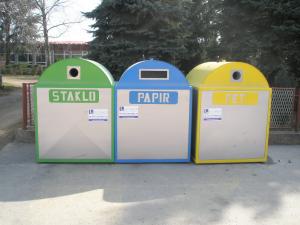 
a) PAPIRA _____________________________________________________________________b)PLASTIKE _____________________________________________________________________c)STAKLA  ______________________________________________________________________d)KOLIKO SU OTPADA UKUPNO PRIKUPILI ? __________________________________________________________________________________________________________________________   JEDNA TONA ( tisuću kilograma ) PRIKUPLJENOG PAPIRA SPASIT ĆE 20 STABALA . KOLIKO TONA PAPIRA TREBA PRIKUPITI ZA SPAŠAVANJE 100 STABALA. RAD : _______________________________________________________________ODGOVOR : ____________________________________________________________________________________________________________________________________________________OTKUPNA  CIJENA ZA  KILOGRAM PAPIRA JE 50 LIPA ( lp ) . KOLIKO  KUNA ( kn ) DOBIJEMO ZA 12 KILOGRAMA ( kg ) PAPIRA ?     * (pomoć = 50 lp + 50 lp = 1 kn ) *
______________________________________________________________________________________________________________________________________________________ZA IZRADU JEDNE SLIKE CVIJETA POTREBNO JE 9 PLASTIČNIH ČEPOVA . KOLIKO ČEPOVA TREBA ZA IZRADU 7 TAKVIH  SLIKA ? RAD: ________________________________________________________________ODGOVOR : ___________________________________________________________ZA IZRADU SLIKE LEPTIRA GRUPA UČENIKA POTROŠILA JE 4O ČEPOVA . U GRUPI JE RADILO 5 UČENIKA . KOLIKO JE TKO ČEPOVA ZALIJEPIO AKO SU ČEPOVE         PODIJELILI NA JEDNAKE DIJELOVE ? RAD: ________________________________ODGOVOR _________________________________________________________DVIJE  OSMINE  ČEPOVA BILO JE CRVENIH . KOLIKO JE CRVENIH ČEPOVA?DVIJE  PETINE BILO JE ŽUTE BOJE . KOLIKO JE ŽUTIH ?OSTALI SU BILI RAZNOBOJNI . KOLIKO JE BILO RAZNOBOJNIH ČEPOVA ?            RAD  _____________________________________________________________________            ODGOVOR _________________________________________________________________***  NACRTAJ CVIJET I  LEPTIRA  OD ČEPOVA ! ***